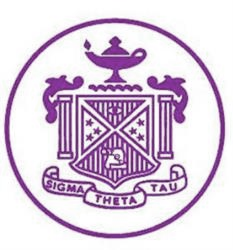 PSI Nurse Connect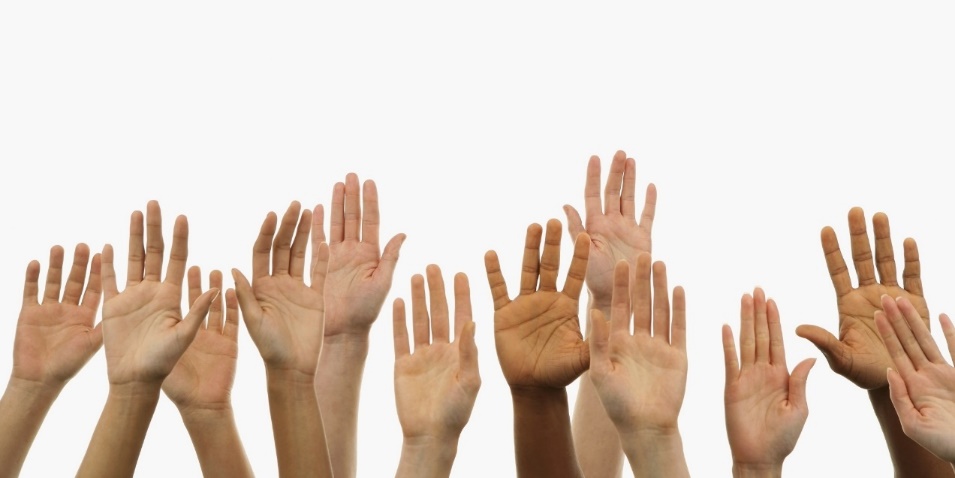 A networking event to connect with nurses about nursingPSI Nurse Connect is where nurses gather to talk, support, learn, and peruse issues surrounding our profession, in a non-judgmental, upbeat venue with nurse leaders of our region.Bring your nursing friends and colleagues to participate and enrich the dialogueBuild mentoring relationships using our PSI Safe and Sound Mentoring CircleWhen:Tuesday February 23rdFrom 6pm to 9pmWhere:Grazie’s Ristorante23207 Bothell-Everett HwyBothell, WA 98021Tickets:Discounted tickets ($15) are available when you register online: Psi-Nurse-Connect RegistrationPlease use PayPalRegister online by Feb 22nd midnightRegistration fee at the door: $20 by check onlyFor questions please email: Psiatlarge.stti@gmail.comFor questions please email: Psiatlarge.stti@gmail.comSponsored by Psi-at-Large ChapterSponsored by Psi-at-Large Chapter